政　治　団　体　設　立　届　　　　　年　　月　　日政治資金規正法第６条第１項の規定により、下記のとおり届け出ます。　　　　　　　　　　　　　　　　　　　　　　　　　　　　　　　　　　　　　　　　記【記入上の注意】１　この用紙の大きさは、日本工業規格Ａ列４番とすること。２　政治団体の支部にあっては、「本部の名称」欄に当該支部を支部とする政治団体（本部）の名称を記載すること。３　「代表者の氏名」欄は、①代表者本人による署名（自署）、②記名押印、③記名及び本人確認書類（代表者の個人番号カード（マイナンバーカード）・運転免許証等）の提示のいずれかの方法によって記載すること。４　「政治団体の名称」欄、代表者、会計責任者、会計責任者の職務代行者の「氏名」欄、政治資金規正法第19条の７第１項第２号に係る国会議員関係政治団体の「公職の候補者の氏名」欄には、ひらがな部分も含めてふりがなをつけること。５　「□」欄には、該当するものに☑（チェック）を入れること。６　「政治団体の区分」について、政党以外の政治団体（後援団体、国会議員主宰団体、主義主張団体）は、「その他の政治団体」又は「その他の政治団体の支部」となる。７　「組織年月日」欄には、政治団体として組織された日を記入すること。また、法第18条の２第１項の規定による「特定パーティー開催団体」にあっては、政治団体とみなされることとなった日を記入すること。８　届出は、組織の日（国会議員関係政治団体<２号団体>にあっては、該当する旨の通知を受けた日）から７日以内に群馬県選挙管理委員会に持参すること。９　「主たる事務所の所在地」欄には、例えば、「○○市○○町○－○－○　△△号室」「○○郡○○町○○○」というように詳細に記載すること。10　「主たる活動区域」欄には、活動区域が群馬県内である政治団体にあっては、例えば、「県内」「甲市」「乙市及び丙町」というように具体的に記載し、２以上の都道府県にわたる政治団体にあっては、「全国」「関東各県」「甲県及び乙県」というように具体的に記載すること。11　会計責任者と会計責任者の職務代行者は、同一人が兼務することはできない。12　「生年月日」、「選任年月日」の年号欄は、該当するものを○で囲むこと。13　「課税上の優遇措置の適用関係の有無」欄は、次の①～④の政治団体に該当する場合に、「有」となる。　　①　政党の支部　　②　政治団体で、国会議員が主宰するもの又はその主要な構成員が国会議員であるもの③　国会議員の職にある者、その候補者又は候補者となろうとする者の後援団体で、その者から政治資金規正　　　　法第19条の７第１項第２号に該当する旨の通知を受けた政治団体（国会議員関係政治団体）　　　※ 国会議員関係政治団体に該当しない国会議員の後援団体については、この優遇措置の適用はありません。　　　　④　知事及び県議会議員の職にある者、その候補者又は候補者となろうとする者の後援団体で、その者から政　　　　治資金規正法施行令第５条第６号イが規定する「被推薦書」を受けた政治団体14　この届出の際には、綱領、党則、規約その他政令で定める文書を併せて提出すること。なお、「特定パーティー開催団体」にあっては、開催計画書その他政令で定める文書についても併せて提出すること。15　添付書類についてなお、「参考（届出書の持参人、事後連絡先等）」については法定文書ではありませんが、今後の事務処理に必要なため、併せて提出をお願いします。政　治　団　体　設　立　届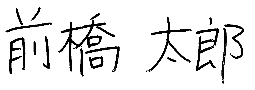 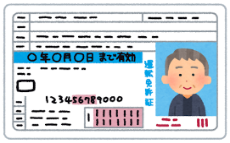 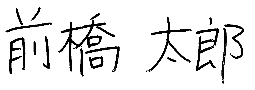 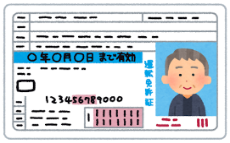 　　　令和●年　７月　２日政治資金規正法第６条第１項の規定により、下記のとおり届け出ます。　　　　　　　　　　　　　　　　　　　　　　　　　　　　　　　　　　　　　　　　記総務大臣あ て群馬県選挙管理委員会あ て政治団体の名称事務所の所在地代表者の氏名ふりがな政　治　団　体　の　区　分政　治　団　体　の　区　分政　治　団　体　の　区　分政　治　団　体　の　区　分政　治　団　体　の　区　分政　治　団　体　の　区　分政　治　団　体　の　区　分政　治　団　体　の　区　分政　治　団　体　の　区　分政　治　団　体　の　区　分政治団体の名称□ 政党　　 政党の支部　　□ 政治資金団体（政党が指定）□ 政治資金規正法第18条の２第１項の規定による政治団体 その他の政治団体　　　□ その他の政治団体の支部□ 政党　　 政党の支部　　□ 政治資金団体（政党が指定）□ 政治資金規正法第18条の２第１項の規定による政治団体 その他の政治団体　　　□ その他の政治団体の支部□ 政党　　 政党の支部　　□ 政治資金団体（政党が指定）□ 政治資金規正法第18条の２第１項の規定による政治団体 その他の政治団体　　　□ その他の政治団体の支部□ 政党　　 政党の支部　　□ 政治資金団体（政党が指定）□ 政治資金規正法第18条の２第１項の規定による政治団体 その他の政治団体　　　□ その他の政治団体の支部□ 政党　　 政党の支部　　□ 政治資金団体（政党が指定）□ 政治資金規正法第18条の２第１項の規定による政治団体 その他の政治団体　　　□ その他の政治団体の支部□ 政党　　 政党の支部　　□ 政治資金団体（政党が指定）□ 政治資金規正法第18条の２第１項の規定による政治団体 その他の政治団体　　　□ その他の政治団体の支部□ 政党　　 政党の支部　　□ 政治資金団体（政党が指定）□ 政治資金規正法第18条の２第１項の規定による政治団体 その他の政治団体　　　□ その他の政治団体の支部□ 政党　　 政党の支部　　□ 政治資金団体（政党が指定）□ 政治資金規正法第18条の２第１項の規定による政治団体 その他の政治団体　　　□ その他の政治団体の支部□ 政党　　 政党の支部　　□ 政治資金団体（政党が指定）□ 政治資金規正法第18条の２第１項の規定による政治団体 その他の政治団体　　　□ その他の政治団体の支部□ 政党　　 政党の支部　　□ 政治資金団体（政党が指定）□ 政治資金規正法第18条の２第１項の規定による政治団体 その他の政治団体　　　□ その他の政治団体の支部政治団体の名称国会議員関係政治団体の区分国会議員関係政治団体の区分国会議員関係政治団体の区分国会議員関係政治団体の区分国会議員関係政治団体の区分国会議員関係政治団体の区分国会議員関係政治団体の区分国会議員関係政治団体の区分国会議員関係政治団体の区分国会議員関係政治団体の区分（支部の場合）本部の名称政治資金規正法第19条の7 第１項第１号に係る国会議員関係政治団体政治資金規正法第19条の7 第１項第２号に係る国会議員関係政治団体政治資金規正法第19条の7 第１項第１号に係る国会議員関係政治団体政治資金規正法第19条の7 第１項第２号に係る国会議員関係政治団体政治資金規正法第19条の7 第１項第１号に係る国会議員関係政治団体政治資金規正法第19条の7 第１項第２号に係る国会議員関係政治団体政治資金規正法第19条の7 第１項第１号に係る国会議員関係政治団体政治資金規正法第19条の7 第１項第２号に係る国会議員関係政治団体政治資金規正法第19条の7 第１項第１号に係る国会議員関係政治団体政治資金規正法第19条の7 第１項第２号に係る国会議員関係政治団体政治資金規正法第19条の7 第１項第１号に係る国会議員関係政治団体政治資金規正法第19条の7 第１項第２号に係る国会議員関係政治団体政治資金規正法第19条の7 第１項第１号に係る国会議員関係政治団体政治資金規正法第19条の7 第１項第２号に係る国会議員関係政治団体政治資金規正法第19条の7 第１項第１号に係る国会議員関係政治団体政治資金規正法第19条の7 第１項第２号に係る国会議員関係政治団体政治資金規正法第19条の7 第１項第１号に係る国会議員関係政治団体政治資金規正法第19条の7 第１項第２号に係る国会議員関係政治団体政治資金規正法第19条の7 第１項第１号に係る国会議員関係政治団体政治資金規正法第19条の7 第１項第２号に係る国会議員関係政治団体目         的別 紙 の と お り別 紙 の と お り別 紙 の と お り組織年月日組織年月日組織年月日組織年月日組織年月日　　年 　　月　 　日　　年 　　月　 　日　　年 　　月　 　日　　年 　　月　 　日　　年 　　月　 　日　　年 　　月　 　日主たる事務所の所在地〒　　　　　－　　〒　　　　　－　　〒　　　　　－　　〒　　　　　－　　〒　　　　　－　　〒　　　　　－　　〒　　　　　－　　電 話（　　　　　－　　　　　－　　　　　）電 話（　　　　　－　　　　　－　　　　　）電 話（　　　　　－　　　　　－　　　　　）電 話（　　　　　－　　　　　－　　　　　）電 話（　　　　　－　　　　　－　　　　　）電 話（　　　　　－　　　　　－　　　　　）電 話（　　　　　－　　　　　－　　　　　）主たる事務所の所在地群馬県　　群馬県　　群馬県　　群馬県　　群馬県　　群馬県　　群馬県　　群馬県　　群馬県　　群馬県　　群馬県　　群馬県　　群馬県　　群馬県　　主たる活動区域　　 群馬県（　　　　　） 　　 群馬県（　　　　　） 　　 群馬県（　　　　　） 　　 群馬県（　　　　　） 　　 群馬県（　　　　　） ・   ２都道府県以上（　　　　 　　　）   ２都道府県以上（　　　　 　　　）   ２都道府県以上（　　　　 　　　）   ２都道府県以上（　　　　 　　　）   ２都道府県以上（　　　　 　　　）   ２都道府県以上（　　　　 　　　）   ２都道府県以上（　　　　 　　　）   ２都道府県以上（　　　　 　　　）氏　　　　　名氏　　　　　名住　　所　・　電　　話住　　所　・　電　　話住　　所　・　電　　話住　　所　・　電　　話住　　所　・　電　　話住　　所　・　電　　話住　　所　・　電　　話生年月日生年月日生年月日選任年月日選任年月日ふりがな〒　　　－〒　　　－〒　　　－〒　　　－〒　　　－〒　　　－〒　　　－大 ・ 昭 ・ 平大 ・ 昭 ・ 平大 ・ 昭 ・ 平平・令平・令代表者年　　月　　日年　　月　　日年　　月　　日　　年　　月　　日　　年　　月　　日代表者電話（　　　－　　－　　　）電話（　　　－　　－　　　）電話（　　　－　　－　　　）電話（　　　－　　－　　　）電話（　　　－　　－　　　）電話（　　　－　　－　　　）電話（　　　－　　－　　　）年　　月　　日年　　月　　日年　　月　　日　　年　　月　　日　　年　　月　　日ふりがな〒　　　－〒　　　－〒　　　－〒　　　－〒　　　－〒　　　－〒　　　－大 ・ 昭 ・ 平大 ・ 昭 ・ 平大 ・ 昭 ・ 平平・令平・令会計責任者年　　月　　日年　　月　　日年　　月　　日　年　　月　　日　年　　月　　日会計責任者電話（　　　－　　－　　　）電話（　　　－　　－　　　）電話（　　　－　　－　　　）電話（　　　－　　－　　　）電話（　　　－　　－　　　）電話（　　　－　　－　　　）電話（　　　－　　－　　　）年　　月　　日年　　月　　日年　　月　　日　年　　月　　日　年　　月　　日ふりがな〒　　　－〒　　　－〒　　　－〒　　　－〒　　　－〒　　　－〒　　　－大 ・ 昭 ・ 平大 ・ 昭 ・ 平大 ・ 昭 ・ 平平・令平・令会計責任者の職務代行者年　　月　　日年　　月　　日年　　月　　日　年　　月　　日　年　　月　　日会計責任者の職務代行者電話（　　　－　　－　　　）電話（　　　－　　－　　　）電話（　　　－　　－　　　）電話（　　　－　　－　　　）電話（　　　－　　－　　　）電話（　　　－　　－　　　）電話（　　　－　　－　　　）年　　月　　日年　　月　　日年　　月　　日　年　　月　　日　年　　月　　日支部の有無□ 有 無□ 有 無課税上の優遇措置の適用関係の有無課税上の優遇措置の適用関係の有無課税上の優遇措置の適用関係の有無課税上の優遇措置の適用関係の有無課税上の優遇措置の適用関係の有無課税上の優遇措置の適用関係の有無課税上の優遇措置の適用関係の有無課税上の優遇措置の適用関係の有無課税上の優遇措置の適用関係の有無課税上の優遇措置の適用関係の有無 有 無 有 無政治資金規正法第19条の７第１項第１号に係る国会議員関係政治団体政治資金規正法第19条の７第１項第１号に係る国会議員関係政治団体代表者である公職の候補者に係る公職の種類代表者である公職の候補者に係る公職の種類代表者である公職の候補者に係る公職の種類代表者である公職の候補者に係る公職の種類代表者である公職の候補者に係る公職の種類代表者である公職の候補者に係る公職の種類代表者である公職の候補者に係る公職の種類代表者である公職の候補者に係る公職の種類代表者である公職の候補者に係る公職の種類代表者である公職の候補者に係る公職の種類代表者である公職の候補者に係る公職の種類代表者である公職の候補者に係る公職の種類代表者である公職の候補者に係る公職の種類政治資金規正法第19条の７第１項第１号に係る国会議員関係政治団体政治資金規正法第19条の７第１項第１号に係る国会議員関係政治団体 衆議院議員 参議院議員 衆議院議員 参議院議員 衆議院議員 参議院議員 衆議院議員 参議院議員 衆議院議員 参議院議員 衆議院議員 参議院議員 衆議院議員 参議院議員 衆議院議員 参議院議員 衆議院議員 参議院議員 衆議院議員 参議院議員現　　職候補者等現　　職候補者等現　　職候補者等政治資金規正法第19条の７第１項第２号に係る国会議員関係政治団体政治資金規正法第19条の７第１項第２号に係る国会議員関係政治団体公職の候補者の氏名公職の候補者の氏名公職の候補者の氏名公職の候補者の氏名公職の候補者の氏名公職の候補者の氏名公職の候補者の氏名公職の候補者の氏名公職の候補者の氏名公職の候補者に係る公職の種類公職の候補者に係る公職の種類公職の候補者に係る公職の種類公職の候補者に係る公職の種類政治資金規正法第19条の７第１項第２号に係る国会議員関係政治団体政治資金規正法第19条の７第１項第２号に係る国会議員関係政治団体（　ふ　り　が　な　）（　ふ　り　が　な　）（　ふ　り　が　な　）（　ふ　り　が　な　）（　ふ　り　が　な　）（　ふ　り　が　な　）（　ふ　り　が　な　）（　ふ　り　が　な　）（　ふ　り　が　な　） 衆議院議員 参議院議員 衆議院議員 参議院議員 衆議院議員 参議院議員現　　職候補者等被後援者の公職の種類 衆議院議員　　　　　 　　　 参議院議員 　　　　　　　　  群馬県知事　 群馬県議会議員　　　　　 　 市町村長（　　　　 　　　）  市町村議会議員（　　　　　　　）　　　　　　　　　　　　　※（　）内には市町村名を記入 衆議院議員　　　　　 　　　 参議院議員 　　　　　　　　  群馬県知事　 群馬県議会議員　　　　　 　 市町村長（　　　　 　　　）  市町村議会議員（　　　　　　　）　　　　　　　　　　　　　※（　）内には市町村名を記入 衆議院議員　　　　　 　　　 参議院議員 　　　　　　　　  群馬県知事　 群馬県議会議員　　　　　 　 市町村長（　　　　 　　　）  市町村議会議員（　　　　　　　）　　　　　　　　　　　　　※（　）内には市町村名を記入 衆議院議員　　　　　 　　　 参議院議員 　　　　　　　　  群馬県知事　 群馬県議会議員　　　　　 　 市町村長（　　　　 　　　）  市町村議会議員（　　　　　　　）　　　　　　　　　　　　　※（　）内には市町村名を記入 衆議院議員　　　　　 　　　 参議院議員 　　　　　　　　  群馬県知事　 群馬県議会議員　　　　　 　 市町村長（　　　　 　　　）  市町村議会議員（　　　　　　　）　　　　　　　　　　　　　※（　）内には市町村名を記入 衆議院議員　　　　　 　　　 参議院議員 　　　　　　　　  群馬県知事　 群馬県議会議員　　　　　 　 市町村長（　　　　 　　　）  市町村議会議員（　　　　　　　）　　　　　　　　　　　　　※（　）内には市町村名を記入 衆議院議員　　　　　 　　　 参議院議員 　　　　　　　　  群馬県知事　 群馬県議会議員　　　　　 　 市町村長（　　　　 　　　）  市町村議会議員（　　　　　　　）　　　　　　　　　　　　　※（　）内には市町村名を記入 衆議院議員　　　　　 　　　 参議院議員 　　　　　　　　  群馬県知事　 群馬県議会議員　　　　　 　 市町村長（　　　　 　　　）  市町村議会議員（　　　　　　　）　　　　　　　　　　　　　※（　）内には市町村名を記入 衆議院議員　　　　　 　　　 参議院議員 　　　　　　　　  群馬県知事　 群馬県議会議員　　　　　 　 市町村長（　　　　 　　　）  市町村議会議員（　　　　　　　）　　　　　　　　　　　　　※（　）内には市町村名を記入 衆議院議員　　　　　 　　　 参議院議員 　　　　　　　　  群馬県知事　 群馬県議会議員　　　　　 　 市町村長（　　　　 　　　）  市町村議会議員（　　　　　　　）　　　　　　　　　　　　　※（　）内には市町村名を記入 衆議院議員　　　　　 　　　 参議院議員 　　　　　　　　  群馬県知事　 群馬県議会議員　　　　　 　 市町村長（　　　　 　　　）  市町村議会議員（　　　　　　　）　　　　　　　　　　　　　※（　）内には市町村名を記入 衆議院議員　　　　　 　　　 参議院議員 　　　　　　　　  群馬県知事　 群馬県議会議員　　　　　 　 市町村長（　　　　 　　　）  市町村議会議員（　　　　　　　）　　　　　　　　　　　　　※（　）内には市町村名を記入 衆議院議員　　　　　 　　　 参議院議員 　　　　　　　　  群馬県知事　 群馬県議会議員　　　　　 　 市町村長（　　　　 　　　）  市町村議会議員（　　　　　　　）　　　　　　　　　　　　　※（　）内には市町村名を記入 衆議院議員　　　　　 　　　 参議院議員 　　　　　　　　  群馬県知事　 群馬県議会議員　　　　　 　 市町村長（　　　　 　　　）  市町村議会議員（　　　　　　　）　　　　　　　　　　　　　※（　）内には市町村名を記入政治団体の種類政治団体の種類書類の種類後援団体国会議員規約、国会議員関係政治団体に該当する旨の通知（２号団体の場合）後援団体知事・県議規約、被推薦書（税の優遇措置を受ける場合）後援団体市町村長・議規約国会議員主宰団体国会議員主宰団体規約、国会議員氏名届主義主張団体主義主張団体規約政党支部政党支部規約、政党の状況等に関する届、支部証明書総務大臣あ て群馬県選挙管理委員会あ て政治団体の名称前橋太郎後援会事務所の所在地前橋市大手町１－１－１代表者の氏名前 橋　太 郎ふりがなまえばしたろうこうえんかいまえばしたろうこうえんかいまえばしたろうこうえんかいまえばしたろうこうえんかい政　治　団　体　の　区　分政　治　団　体　の　区　分政　治　団　体　の　区　分政　治　団　体　の　区　分政　治　団　体　の　区　分政　治　団　体　の　区　分政　治　団　体　の　区　分政　治　団　体　の　区　分政　治　団　体　の　区　分政　治　団　体　の　区　分政治団体の名称前橋太郎後援会前橋太郎後援会前橋太郎後援会前橋太郎後援会□ 政党　　□ 政党の支部　　□ 政治資金団体（政党が指定）□ 政治資金規正法第18条の２第１項の規定による政治団体 その他の政治団体　　　□ その他の政治団体の支部□ 政党　　□ 政党の支部　　□ 政治資金団体（政党が指定）□ 政治資金規正法第18条の２第１項の規定による政治団体 その他の政治団体　　　□ その他の政治団体の支部□ 政党　　□ 政党の支部　　□ 政治資金団体（政党が指定）□ 政治資金規正法第18条の２第１項の規定による政治団体 その他の政治団体　　　□ その他の政治団体の支部□ 政党　　□ 政党の支部　　□ 政治資金団体（政党が指定）□ 政治資金規正法第18条の２第１項の規定による政治団体 その他の政治団体　　　□ その他の政治団体の支部□ 政党　　□ 政党の支部　　□ 政治資金団体（政党が指定）□ 政治資金規正法第18条の２第１項の規定による政治団体 その他の政治団体　　　□ その他の政治団体の支部□ 政党　　□ 政党の支部　　□ 政治資金団体（政党が指定）□ 政治資金規正法第18条の２第１項の規定による政治団体 その他の政治団体　　　□ その他の政治団体の支部□ 政党　　□ 政党の支部　　□ 政治資金団体（政党が指定）□ 政治資金規正法第18条の２第１項の規定による政治団体 その他の政治団体　　　□ その他の政治団体の支部□ 政党　　□ 政党の支部　　□ 政治資金団体（政党が指定）□ 政治資金規正法第18条の２第１項の規定による政治団体 その他の政治団体　　　□ その他の政治団体の支部□ 政党　　□ 政党の支部　　□ 政治資金団体（政党が指定）□ 政治資金規正法第18条の２第１項の規定による政治団体 その他の政治団体　　　□ その他の政治団体の支部□ 政党　　□ 政党の支部　　□ 政治資金団体（政党が指定）□ 政治資金規正法第18条の２第１項の規定による政治団体 その他の政治団体　　　□ その他の政治団体の支部政治団体の名称前橋太郎後援会前橋太郎後援会前橋太郎後援会前橋太郎後援会国会議員関係政治団体の区分国会議員関係政治団体の区分国会議員関係政治団体の区分国会議員関係政治団体の区分国会議員関係政治団体の区分国会議員関係政治団体の区分国会議員関係政治団体の区分国会議員関係政治団体の区分国会議員関係政治団体の区分国会議員関係政治団体の区分（支部の場合）本部の名称□ 政治資金規正法第19条の7 第１項第１号に係る国会議員関係政治団体□ 政治資金規正法第19条の7 第１項第２号に係る国会議員関係政治団体□ 政治資金規正法第19条の7 第１項第１号に係る国会議員関係政治団体□ 政治資金規正法第19条の7 第１項第２号に係る国会議員関係政治団体□ 政治資金規正法第19条の7 第１項第１号に係る国会議員関係政治団体□ 政治資金規正法第19条の7 第１項第２号に係る国会議員関係政治団体□ 政治資金規正法第19条の7 第１項第１号に係る国会議員関係政治団体□ 政治資金規正法第19条の7 第１項第２号に係る国会議員関係政治団体□ 政治資金規正法第19条の7 第１項第１号に係る国会議員関係政治団体□ 政治資金規正法第19条の7 第１項第２号に係る国会議員関係政治団体□ 政治資金規正法第19条の7 第１項第１号に係る国会議員関係政治団体□ 政治資金規正法第19条の7 第１項第２号に係る国会議員関係政治団体□ 政治資金規正法第19条の7 第１項第１号に係る国会議員関係政治団体□ 政治資金規正法第19条の7 第１項第２号に係る国会議員関係政治団体□ 政治資金規正法第19条の7 第１項第１号に係る国会議員関係政治団体□ 政治資金規正法第19条の7 第１項第２号に係る国会議員関係政治団体□ 政治資金規正法第19条の7 第１項第１号に係る国会議員関係政治団体□ 政治資金規正法第19条の7 第１項第２号に係る国会議員関係政治団体□ 政治資金規正法第19条の7 第１項第１号に係る国会議員関係政治団体□ 政治資金規正法第19条の7 第１項第２号に係る国会議員関係政治団体目         的別 紙 の と お り別 紙 の と お り別 紙 の と お り組織年月日組織年月日組織年月日組織年月日組織年月日　令和●年 ７月 １日　令和●年 ７月 １日　令和●年 ７月 １日　令和●年 ７月 １日　令和●年 ７月 １日　令和●年 ７月 １日主たる事務所の所在地〒　　３７１　－　００２６　〒　　３７１　－　００２６　〒　　３７１　－　００２６　〒　　３７１　－　００２６　〒　　３７１　－　００２６　〒　　３７１　－　００２６　〒　　３７１　－　００２６　電 話（　０２７　－　２２２　－　●●●●　）電 話（　０２７　－　２２２　－　●●●●　）電 話（　０２７　－　２２２　－　●●●●　）電 話（　０２７　－　２２２　－　●●●●　）電 話（　０２７　－　２２２　－　●●●●　）電 話（　０２７　－　２２２　－　●●●●　）電 話（　０２７　－　２２２　－　●●●●　）主たる事務所の所在地群馬県　　前橋市大手町１－１－１群馬県　　前橋市大手町１－１－１群馬県　　前橋市大手町１－１－１群馬県　　前橋市大手町１－１－１群馬県　　前橋市大手町１－１－１群馬県　　前橋市大手町１－１－１群馬県　　前橋市大手町１－１－１群馬県　　前橋市大手町１－１－１群馬県　　前橋市大手町１－１－１群馬県　　前橋市大手町１－１－１群馬県　　前橋市大手町１－１－１群馬県　　前橋市大手町１－１－１群馬県　　前橋市大手町１－１－１群馬県　　前橋市大手町１－１－１主たる活動区域　　 群馬県（　前橋市　） 　　 群馬県（　前橋市　） 　　 群馬県（　前橋市　） 　　 群馬県（　前橋市　） 　　 群馬県（　前橋市　） ・  □ ２都道府県以上（　　　　 　　　）  □ ２都道府県以上（　　　　 　　　）  □ ２都道府県以上（　　　　 　　　）  □ ２都道府県以上（　　　　 　　　）  □ ２都道府県以上（　　　　 　　　）  □ ２都道府県以上（　　　　 　　　）  □ ２都道府県以上（　　　　 　　　）  □ ２都道府県以上（　　　　 　　　）氏　　　　　名氏　　　　　名住　　所　・　電　　話住　　所　・　電　　話住　　所　・　電　　話住　　所　・　電　　話住　　所　・　電　　話住　　所　・　電　　話住　　所　・　電　　話生年月日生年月日生年月日選任年月日選任年月日ふりがなまえばし　たろうまえばし　たろう〒３７１－００２６〒３７１－００２６〒３７１－００２６〒３７１－００２６〒３７１－００２６〒３７１－００２６〒３７１－００２６大 ・ 昭 ・ 平大 ・ 昭 ・ 平大 ・ 昭 ・ 平平・令平・令代表者前　橋　　太　郎前　橋　　太　郎前橋市大手町１－１－１前橋市大手町１－１－１前橋市大手町１－１－１前橋市大手町１－１－１前橋市大手町１－１－１前橋市大手町１－１－１前橋市大手町１－１－１１１年　１月　１日１１年　１月　１日１１年　１月　１日　●年　７月　１日　●年　７月　１日代表者前　橋　　太　郎前　橋　　太　郎電話（027－222－●●●●）電話（027－222－●●●●）電話（027－222－●●●●）電話（027－222－●●●●）電話（027－222－●●●●）電話（027－222－●●●●）電話（027－222－●●●●）１１年　１月　１日１１年　１月　１日１１年　１月　１日　●年　７月　１日　●年　７月　１日ふりがなたかさき　じろうたかさき　じろう〒３７０－０８２９　　　　　〒３７０－０８２９　　　　　〒３７０－０８２９　　　　　〒３７０－０８２９　　　　　〒３７０－０８２９　　　　　〒３７０－０８２９　　　　　〒３７０－０８２９　　　　　大 ・ 昭 ・ 平大 ・ 昭 ・ 平大 ・ 昭 ・ 平平・令平・令会計責任者高　崎　　次　郎高　崎　　次　郎高崎市高松町１１高崎市高松町１１高崎市高松町１１高崎市高松町１１高崎市高松町１１高崎市高松町１１高崎市高松町１１２２年　２月　２日２２年　２月　２日２２年　２月　２日●年　７月　１日●年　７月　１日会計責任者高　崎　　次　郎高　崎　　次　郎電話（027－333－●●●●）電話（027－333－●●●●）電話（027－333－●●●●）電話（027－333－●●●●）電話（027－333－●●●●）電話（027－333－●●●●）電話（027－333－●●●●）２２年　２月　２日２２年　２月　２日２２年　２月　２日●年　７月　１日●年　７月　１日ふりがなきりゅう　さぶろうきりゅう　さぶろう〒３７６－００２４〒３７６－００２４〒３７６－００２４〒３７６－００２４〒３７６－００２４〒３７６－００２４〒３７６－００２４大 ・ 昭 ・ 平大 ・ 昭 ・ 平大 ・ 昭 ・ 平平・令平・令会計責任者の職務代行者桐　生　　三　郎桐　生　　三　郎桐生市織姫町１－１桐生市織姫町１－１桐生市織姫町１－１桐生市織姫町１－１桐生市織姫町１－１桐生市織姫町１－１桐生市織姫町１－１３３年　３月　３日３３年　３月　３日３３年　３月　３日　●年　７月　１日　●年　７月　１日会計責任者の職務代行者桐　生　　三　郎桐　生　　三　郎電話（0277－77－●●●●）電話（0277－77－●●●●）電話（0277－77－●●●●）電話（0277－77－●●●●）電話（0277－77－●●●●）電話（0277－77－●●●●）電話（0277－77－●●●●）３３年　３月　３日３３年　３月　３日３３年　３月　３日　●年　７月　１日　●年　７月　１日支部の有無□ 有 無□ 有 無課税上の優遇措置の適用関係の有無課税上の優遇措置の適用関係の有無課税上の優遇措置の適用関係の有無課税上の優遇措置の適用関係の有無課税上の優遇措置の適用関係の有無課税上の優遇措置の適用関係の有無課税上の優遇措置の適用関係の有無課税上の優遇措置の適用関係の有無課税上の優遇措置の適用関係の有無課税上の優遇措置の適用関係の有無□ 有 無□ 有 無政治資金規正法第19条の７第１項第１号に係る国会議員関係政治団体政治資金規正法第19条の７第１項第１号に係る国会議員関係政治団体代表者である公職の候補者に係る公職の種類代表者である公職の候補者に係る公職の種類代表者である公職の候補者に係る公職の種類代表者である公職の候補者に係る公職の種類代表者である公職の候補者に係る公職の種類代表者である公職の候補者に係る公職の種類代表者である公職の候補者に係る公職の種類代表者である公職の候補者に係る公職の種類代表者である公職の候補者に係る公職の種類代表者である公職の候補者に係る公職の種類代表者である公職の候補者に係る公職の種類代表者である公職の候補者に係る公職の種類代表者である公職の候補者に係る公職の種類政治資金規正法第19条の７第１項第１号に係る国会議員関係政治団体政治資金規正法第19条の７第１項第１号に係る国会議員関係政治団体□ 衆議院議員□ 参議院議員□ 衆議院議員□ 参議院議員□ 衆議院議員□ 参議院議員□ 衆議院議員□ 参議院議員□ 衆議院議員□ 参議院議員□ 衆議院議員□ 参議院議員□ 衆議院議員□ 参議院議員□ 衆議院議員□ 参議院議員□ 衆議院議員□ 参議院議員□ 衆議院議員□ 参議院議員□現　　職□候補者等□現　　職□候補者等□現　　職□候補者等政治資金規正法第19条の７第１項第２号に係る国会議員関係政治団体政治資金規正法第19条の７第１項第２号に係る国会議員関係政治団体公職の候補者の氏名公職の候補者の氏名公職の候補者の氏名公職の候補者の氏名公職の候補者の氏名公職の候補者の氏名公職の候補者の氏名公職の候補者の氏名公職の候補者の氏名公職の候補者に係る公職の種類公職の候補者に係る公職の種類公職の候補者に係る公職の種類公職の候補者に係る公職の種類政治資金規正法第19条の７第１項第２号に係る国会議員関係政治団体政治資金規正法第19条の７第１項第２号に係る国会議員関係政治団体（　ふ　り　が　な　）（　ふ　り　が　な　）（　ふ　り　が　な　）（　ふ　り　が　な　）（　ふ　り　が　な　）（　ふ　り　が　な　）（　ふ　り　が　な　）（　ふ　り　が　な　）（　ふ　り　が　な　）□ 衆議院議員□ 参議院議員□ 衆議院議員□ 参議院議員□ 衆議院議員□ 参議院議員□現　　職□候補者等被後援者の公職の種類□ 衆議院議員　　　　　 　　　□ 参議院議員 　　　　　　　　□ 群馬県知事　□ 群馬県議会議員　　　　　　 □ 市町村長（　　　　 　　　）  市町村議会議員（　前 橋 市　）　　　　　　　　　　　※（　）内には市町村名を記入□ 衆議院議員　　　　　 　　　□ 参議院議員 　　　　　　　　□ 群馬県知事　□ 群馬県議会議員　　　　　　 □ 市町村長（　　　　 　　　）  市町村議会議員（　前 橋 市　）　　　　　　　　　　　※（　）内には市町村名を記入□ 衆議院議員　　　　　 　　　□ 参議院議員 　　　　　　　　□ 群馬県知事　□ 群馬県議会議員　　　　　　 □ 市町村長（　　　　 　　　）  市町村議会議員（　前 橋 市　）　　　　　　　　　　　※（　）内には市町村名を記入□ 衆議院議員　　　　　 　　　□ 参議院議員 　　　　　　　　□ 群馬県知事　□ 群馬県議会議員　　　　　　 □ 市町村長（　　　　 　　　）  市町村議会議員（　前 橋 市　）　　　　　　　　　　　※（　）内には市町村名を記入□ 衆議院議員　　　　　 　　　□ 参議院議員 　　　　　　　　□ 群馬県知事　□ 群馬県議会議員　　　　　　 □ 市町村長（　　　　 　　　）  市町村議会議員（　前 橋 市　）　　　　　　　　　　　※（　）内には市町村名を記入□ 衆議院議員　　　　　 　　　□ 参議院議員 　　　　　　　　□ 群馬県知事　□ 群馬県議会議員　　　　　　 □ 市町村長（　　　　 　　　）  市町村議会議員（　前 橋 市　）　　　　　　　　　　　※（　）内には市町村名を記入□ 衆議院議員　　　　　 　　　□ 参議院議員 　　　　　　　　□ 群馬県知事　□ 群馬県議会議員　　　　　　 □ 市町村長（　　　　 　　　）  市町村議会議員（　前 橋 市　）　　　　　　　　　　　※（　）内には市町村名を記入□ 衆議院議員　　　　　 　　　□ 参議院議員 　　　　　　　　□ 群馬県知事　□ 群馬県議会議員　　　　　　 □ 市町村長（　　　　 　　　）  市町村議会議員（　前 橋 市　）　　　　　　　　　　　※（　）内には市町村名を記入□ 衆議院議員　　　　　 　　　□ 参議院議員 　　　　　　　　□ 群馬県知事　□ 群馬県議会議員　　　　　　 □ 市町村長（　　　　 　　　）  市町村議会議員（　前 橋 市　）　　　　　　　　　　　※（　）内には市町村名を記入□ 衆議院議員　　　　　 　　　□ 参議院議員 　　　　　　　　□ 群馬県知事　□ 群馬県議会議員　　　　　　 □ 市町村長（　　　　 　　　）  市町村議会議員（　前 橋 市　）　　　　　　　　　　　※（　）内には市町村名を記入□ 衆議院議員　　　　　 　　　□ 参議院議員 　　　　　　　　□ 群馬県知事　□ 群馬県議会議員　　　　　　 □ 市町村長（　　　　 　　　）  市町村議会議員（　前 橋 市　）　　　　　　　　　　　※（　）内には市町村名を記入□ 衆議院議員　　　　　 　　　□ 参議院議員 　　　　　　　　□ 群馬県知事　□ 群馬県議会議員　　　　　　 □ 市町村長（　　　　 　　　）  市町村議会議員（　前 橋 市　）　　　　　　　　　　　※（　）内には市町村名を記入□ 衆議院議員　　　　　 　　　□ 参議院議員 　　　　　　　　□ 群馬県知事　□ 群馬県議会議員　　　　　　 □ 市町村長（　　　　 　　　）  市町村議会議員（　前 橋 市　）　　　　　　　　　　　※（　）内には市町村名を記入□ 衆議院議員　　　　　 　　　□ 参議院議員 　　　　　　　　□ 群馬県知事　□ 群馬県議会議員　　　　　　 □ 市町村長（　　　　 　　　）  市町村議会議員（　前 橋 市　）　　　　　　　　　　　※（　）内には市町村名を記入